OŠ Ivana Meštrovića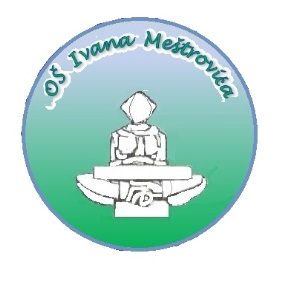 Ulica Martina Pušteka 1, ZagrebUČENIČKA ZADRUGA EKO MEŠTRIZapisnik s Osnivačke skupštine održane dana 21. rujna 2016.Prisutni: ravnatelj škole Milivoj Magerl, učiteljice Jelena Čeko, Ivona Drobnjak, Ljiljana Nimac, Dina Aleksandra Pavković, Martina Plašć i Katarina Vrtarić. Sjednica je započela s radom u 18.00 sati, a završila u 19.05 sati.Dnevni red:Odabir tijela u ZadruziPravila ZadrugePlan i program rada Zadruge Kurikul Učeničke zadruge Eko MeštriOrganizacija rada ZadrugeRaznoAd1) Predsjednica Zadruge u Privremenom zadružnom odboru otvara prvu – osnivačku skupštinu Zadruge. Predlaže da tijela Zadruge Privremenog zadružnog odbora nastave s radom i nakon osnivanja: Jelena Čeko kao predsjednica Zadruge, Ivona Drobnjak kao podpredsjednica i Perica Vulić Vočanec kao tajnica Zadruge. U Zadružni odbor predlaže Ljiljanu Nimac, Dinu Aleksandru Pavković, Martinu Plašć i Katarinu Vrtarić.Zaključak: Svi prisutni jednoglasno su usvojili prijedlog te je Jelena Čeko predsjednica Zadruge, Ivona Drobnjak podpredsjednica, Perica Vulić Vočanec tajnica Zadruge, a Zadružni odbor čine Ljiljana Nimac, Dina Aleksandra Pavković, Martina Plašć i Katarina Vrtarić.Ad2) Zadružnom odboru predstavljena su Pravila Zadruge te obećano da će ista primiti elektroničkom poštom.Zaključak: Zadružni odbor usvojio je predstavljena Pravila.Ad3) Privremeni zadružn odbor organizirao je prezentaciju rada Zadruge za učenike, roditelje i učitelje kako bi ih motivirao da se uključe u njezin rad. Zadruga će djelovati u 6 sekcija: Iglica – voditeljica sekcije: Jelena Čeko, Mladi čuvari prirode Ariš – voditeljica sekcije: Ljiljana Nimac, Mali ekolozi – voditeljica sekcije: Ivona Drobnjak, Eko-art – voditeljica sekcije: Perica Vulić Vočanec, Kukičanje – voditeljica sekcije: Dina Aleksandra Pavković i Mali dizajneri – voditeljice sekcije: Katarina Vrtarić i Martina Plašć. Proizvodi koje Zadruga planira ostvariti kao rezultat rada u sekcijama su: platnene torbe, platnene vrećice za kupovinu, didaktičke igračke, taktilne slikovnice, ogrlice od tkanine, čašice za olovke i razni drugi ukrasni i uporabni predmeti.Zadruga svoje proizvode planira ponuditi na prodaju na aktivnostma koje škola organizira kao zajednička kuturno-društvena događanja, druženja škole, roditelja i lokalne zajednice – na Kestenijadi, božićnoj priredbi, Večeri matematike, izložbama, Danu otvorenih vrata, Danu škole i na Danima Gajeva i Jaruna.Zaključak: Plani program rada Zadruge usvojen je u cjelosti.Ad4) Zadruzi je predstavljen razrađen Kurikul Učeničke zadruge Eko Meštri.Zaključak: Kurikul Učeničke zadruge Eko Meštri usvojen je u cjelosti.Ad5) Predsjednica Zadruge predložila je da Zadruga nastavi djelovati pod imenom koje je predložio Privremeni zadružni odbor – Učenička zadruga Eko Meštri.Kao znak Zadruge predložen je logo škole i naziv Zadruge. Predloženo je da ove školske godine članovi Zadruge ne plaćaju članarinu, ali ispunjavaju pristupnice kako bi se mogla voditi evidencija o članstvu. Članovi su obaviješteni da se svi troškovi Zadruge vode na posebnoj kartici u računovodstvu škole te da se za njih i obrate u računovodstvo. Zadruga je za svoj rad dobila na korištenje kabinet u prizemlju gdje će biti pohranjen materijal i pribor za rad.Zaključak: Zadružni odbor usvojio je prijedlog imena Zadruge - Učenička zadruga Eko Meštri. Znak Zadruge je logo škole i naziv Zadruge. Ove školske godine članovi Zadruge ne plaćaju članarinu, ali ispunjavaju pristupnice. Članovi su obaviješteni o načinu vođenja financija u Zadruzi i prostoru u kojem će se odvijati rad Zadruge.U odsutstvu tajnice, zapisnik je vodila predsjednica Zadruge Jelena Čeko.                                                                                           predsjednica Učeničke zadruge Eko Meštri                                                                                                _______________________________U Zagrebu, 21. rujna 2016.